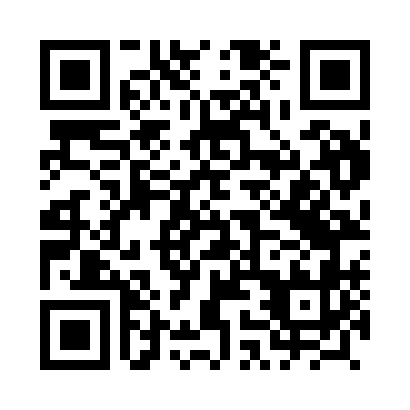 Prayer times for Gatka, PolandMon 1 Apr 2024 - Tue 30 Apr 2024High Latitude Method: Angle Based RulePrayer Calculation Method: Muslim World LeagueAsar Calculation Method: HanafiPrayer times provided by https://www.salahtimes.comDateDayFajrSunriseDhuhrAsrMaghribIsha1Mon4:176:2412:565:227:299:292Tue4:136:2212:565:237:319:313Wed4:106:1912:565:257:339:344Thu4:076:1712:555:267:359:375Fri4:046:1512:555:287:379:396Sat4:006:1212:555:297:389:427Sun3:576:1012:545:307:409:458Mon3:546:0712:545:327:429:479Tue3:506:0512:545:337:449:5010Wed3:476:0212:545:347:469:5311Thu3:436:0012:535:357:489:5612Fri3:405:5812:535:377:509:5813Sat3:365:5512:535:387:5210:0114Sun3:335:5312:535:397:5310:0415Mon3:295:5112:525:417:5510:0716Tue3:255:4812:525:427:5710:1017Wed3:225:4612:525:437:5910:1318Thu3:185:4412:525:448:0110:1719Fri3:145:4112:515:458:0310:2020Sat3:105:3912:515:478:0510:2321Sun3:065:3712:515:488:0610:2622Mon3:025:3512:515:498:0810:3023Tue2:585:3212:515:508:1010:3324Wed2:545:3012:515:528:1210:3725Thu2:505:2812:505:538:1410:4026Fri2:455:2612:505:548:1610:4427Sat2:415:2312:505:558:1810:4828Sun2:395:2112:505:568:1910:5229Mon2:385:1912:505:578:2110:5430Tue2:375:1712:505:588:2310:54